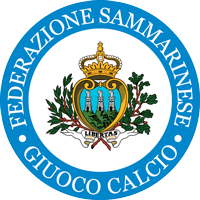 ALLEGATO 	CTAGLIA ABBIGLIAMENTO Il sottoscritto _______________________________________nato a _________________ 	prov. ____ il______________Dichiaro che la mia taglia per l’abbigliamento sportivo è la seguente (barrare la taglia):TUTA 					S		MLXLXXL POLO S		MLXLXXL Firma per esteso_______________________